ZADATAK: Odgovori na pitanja i riješi zadatke (možeš pogledati prezentaciju):1. Hrvatska ima ukupno ________ susjednih država.2. Navedi 6 susjednih država: __________________________________________________________________________________________________________________________________.2. Označi na karti susjedne države.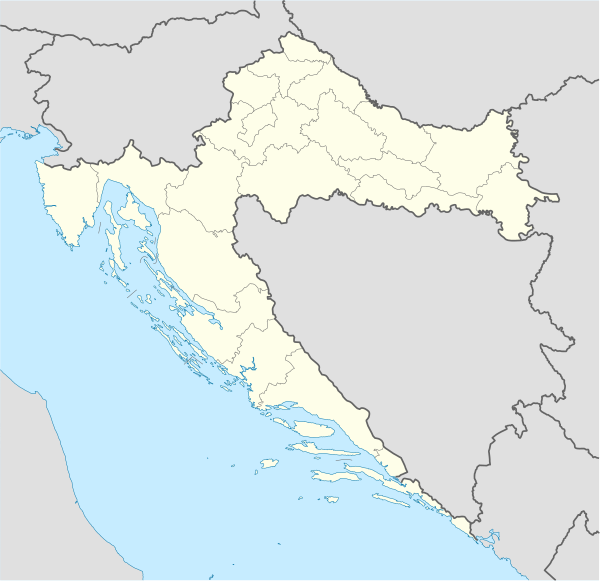 